Countries KeyboardUSB-COM Code ID Settings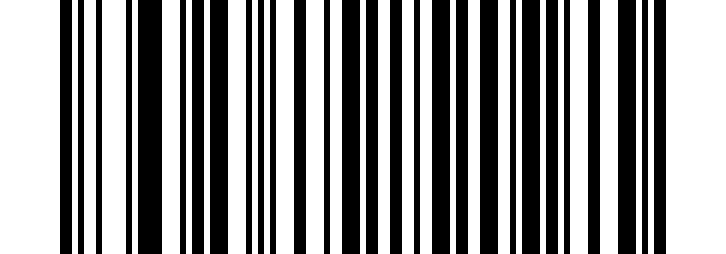 TA042Enable all barcode types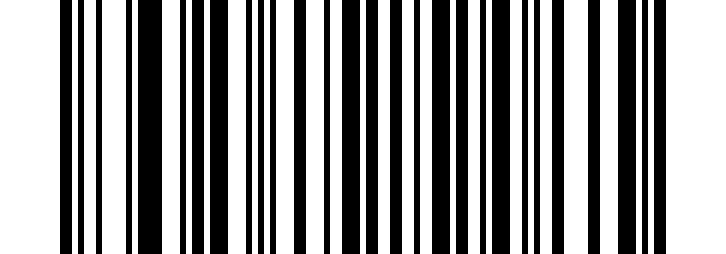 TA043Disable all barcode typesUPC-A UPC-E EAN-8 EAN-13 ISSN ISBNCode 128 GS1-128 ISBT 128 Code 39Code 93 Interleaved 2 of 5Enable/Disable Brazil Febraban Code ITF-6 ITF-14 Matrix 2 of 5 Industrial 2 of 5 Standard 2 of 5(IATA) Codabar  Plessey MSI Plessey RSS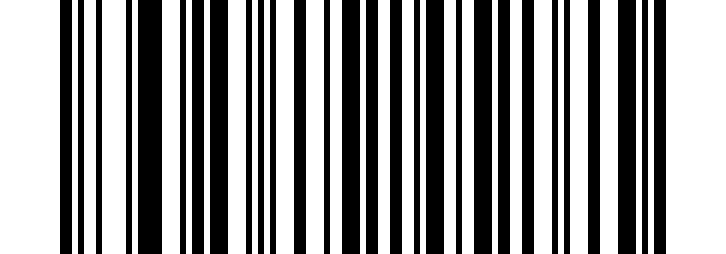 TA030Factory Default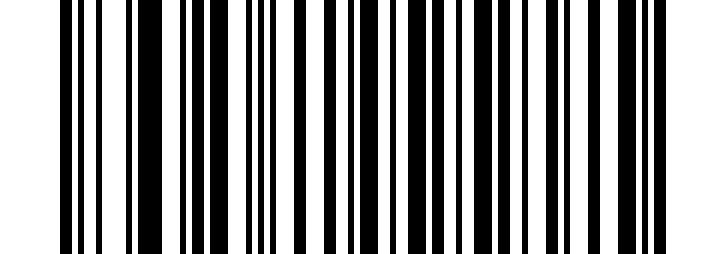 TA300Version Information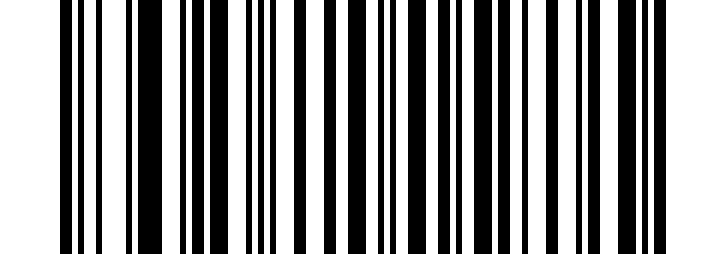 TA210*Manual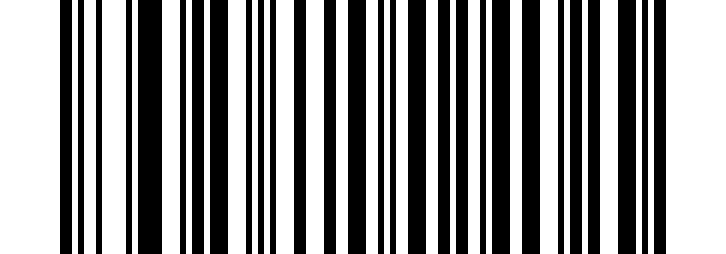 TA213Automatic-induction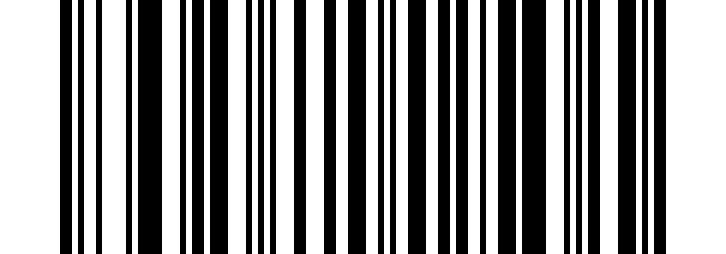 TA214Continuous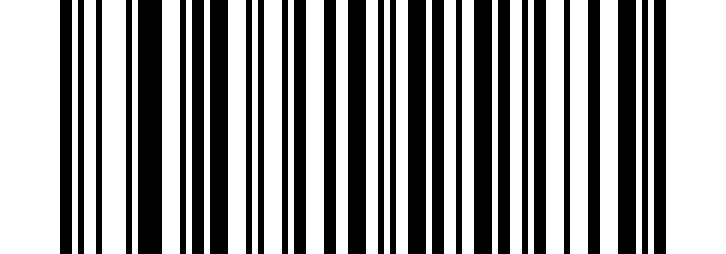 TB200USB-HID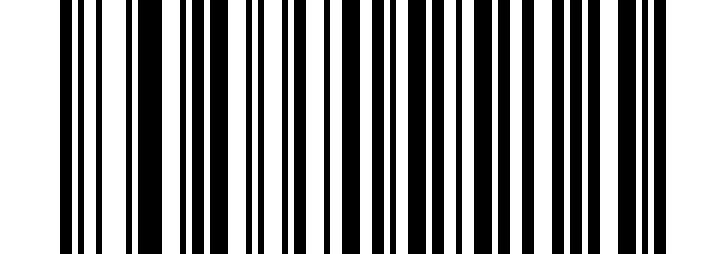 TB100U.S.*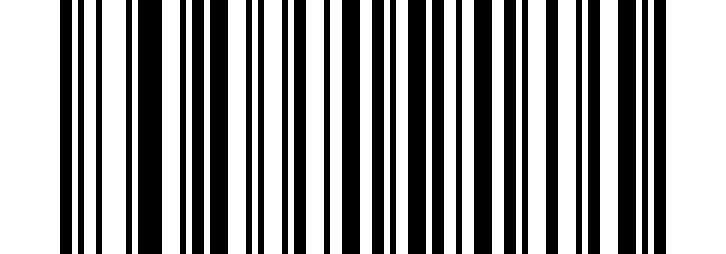 TB101Japan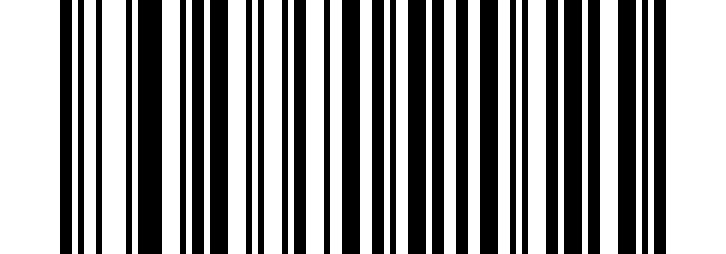 TB102Brazil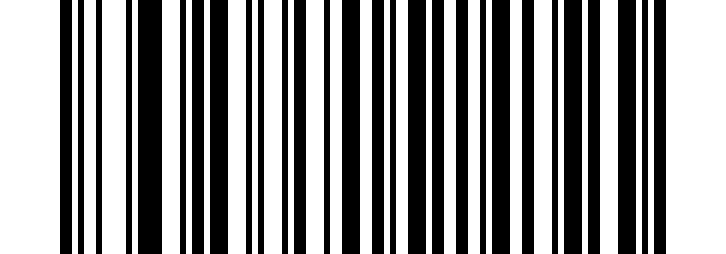 TB103Czechoslovakia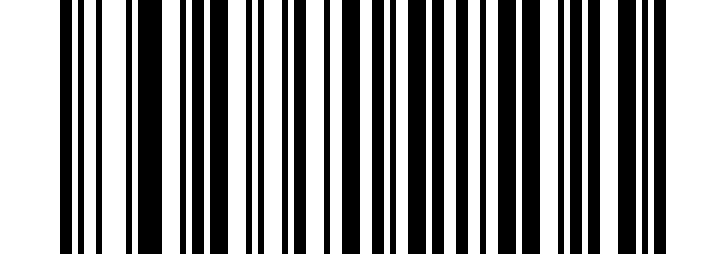 TB104Denmark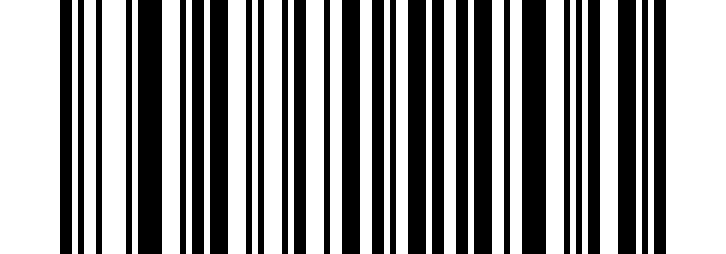 TB105Finland(Swedish)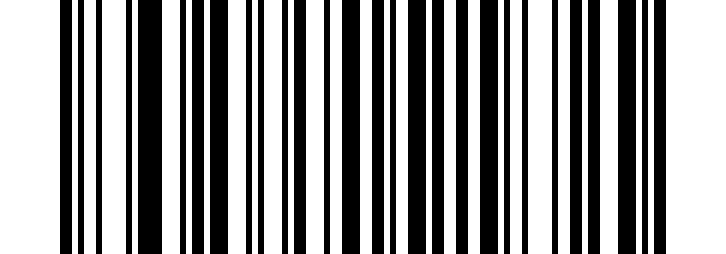 TB106France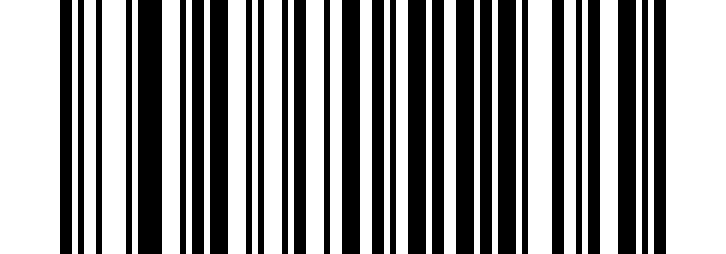 TB107Italy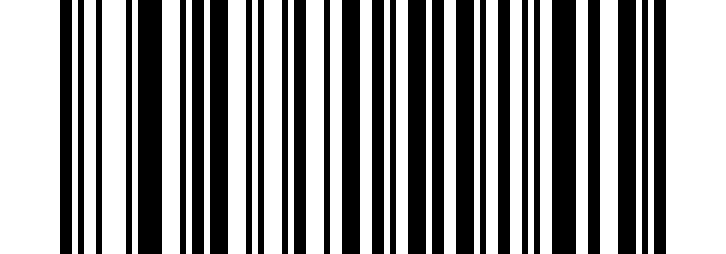 TB108Norway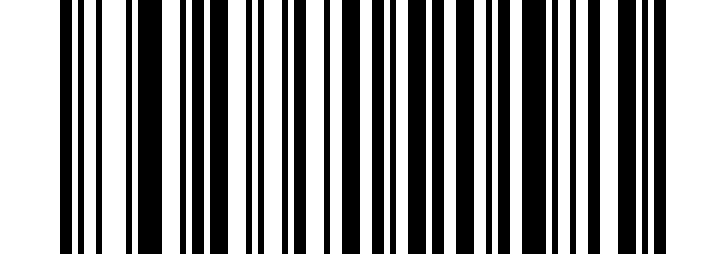 TB109Spain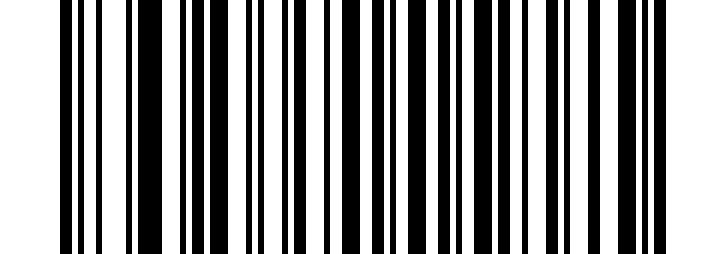 TB110Turkey F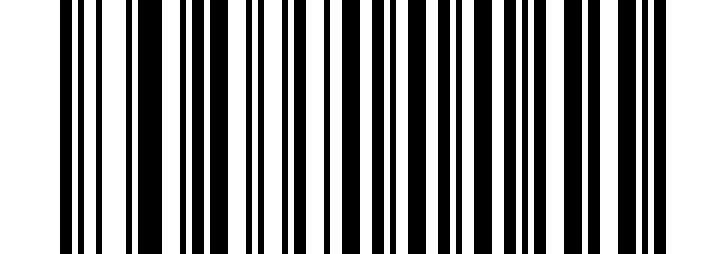 TB111Turkey Q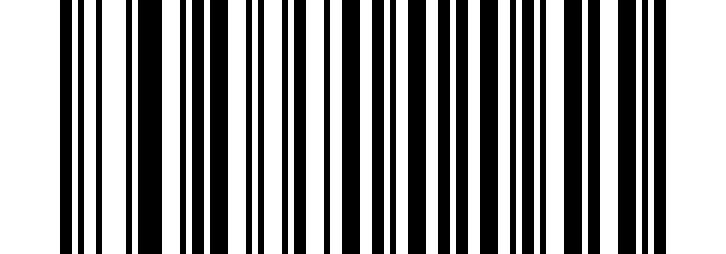 TB112U.K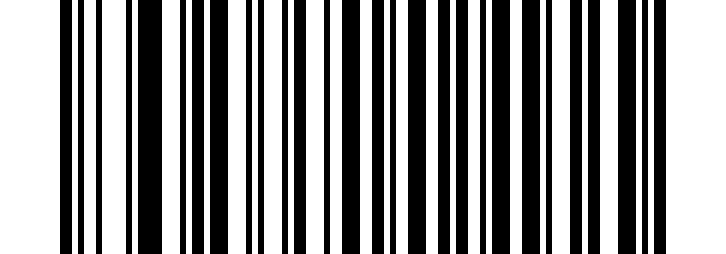 TB113Germany/Austria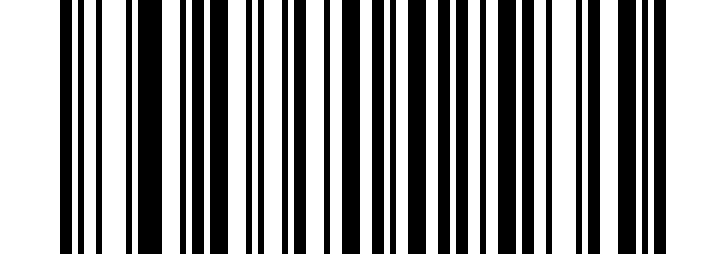 TB114Greece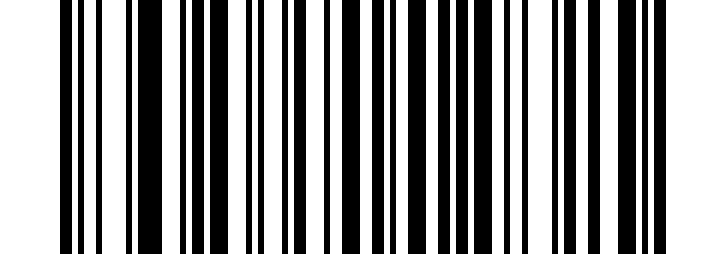 TB115Hungary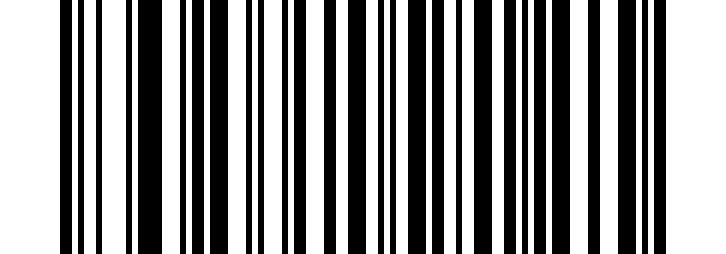 TB201USB-COM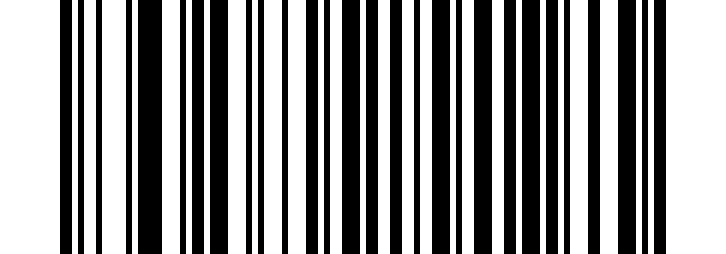 TC041Transfer Code ID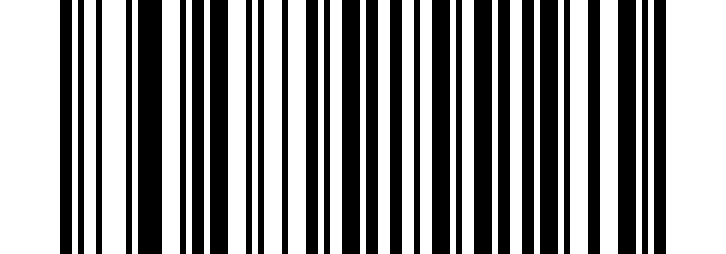 TC040*Not Transfer Code ID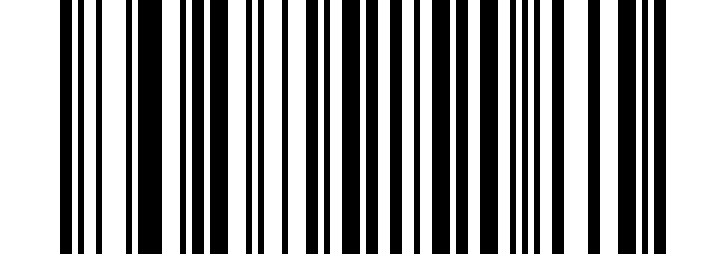 TC042Recovery Default Code IDTC042Recovery Default Code ID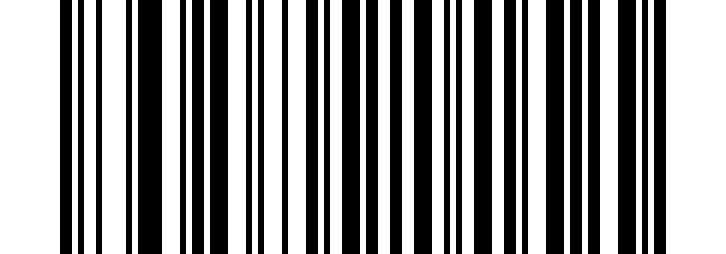 TC021Transfer prefix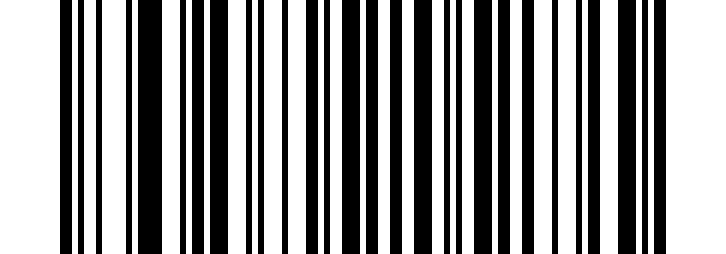 TC020*Not transfer prefix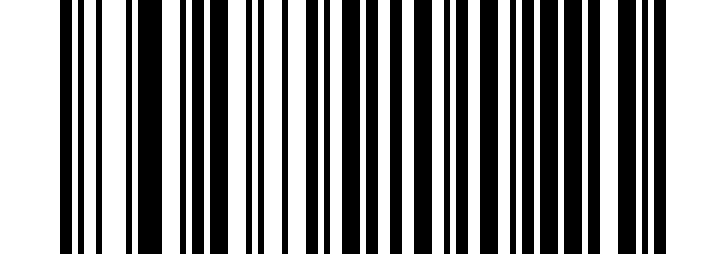 TC022Add PrefixTC022Add Prefix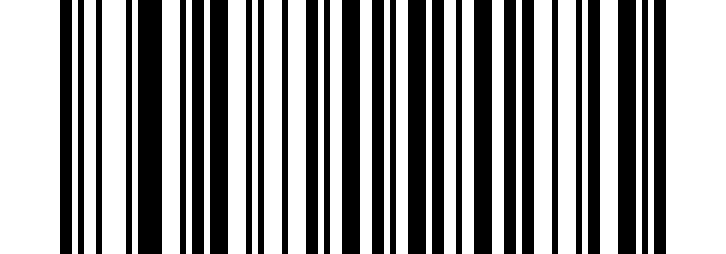 TC101Transfer suffix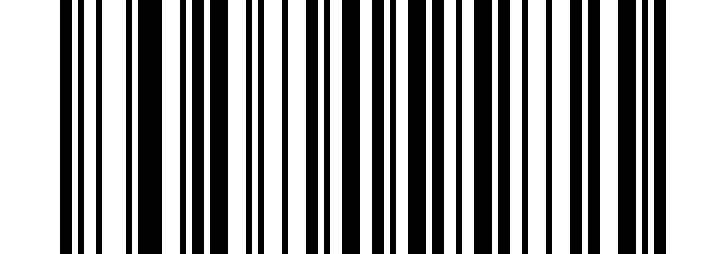 TC100*Not transfer suffix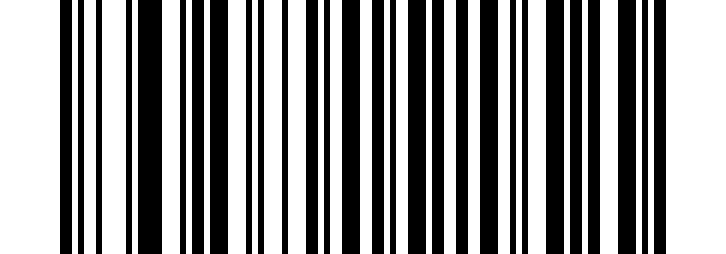 TC102Add suffixTC102Add suffix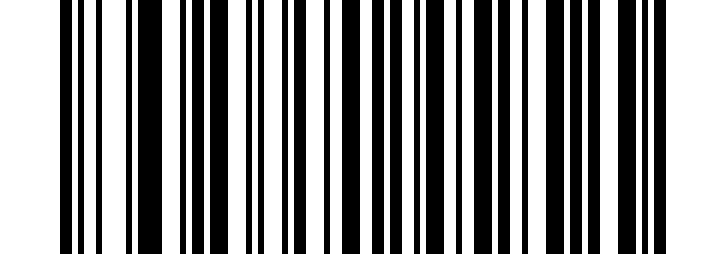 TB130*Normal 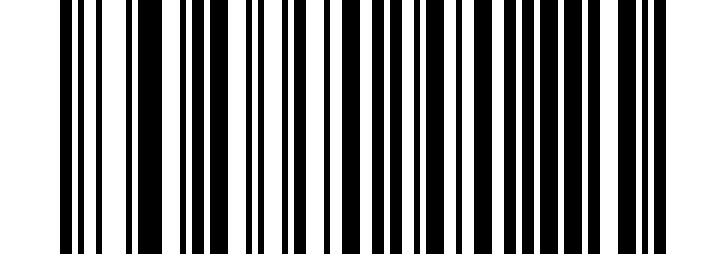 TB131All Capital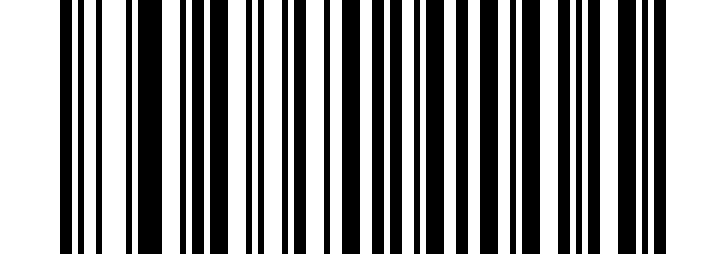 TB132All Lower Case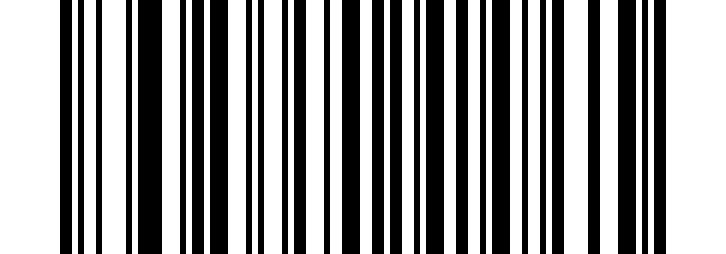 TB133Inverse 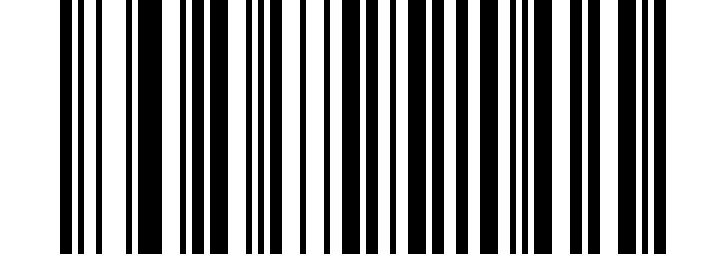 TD002Enable UPC-A*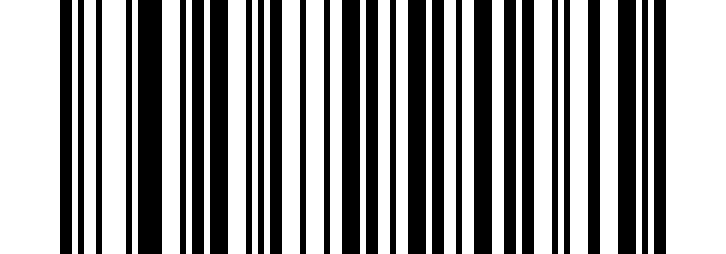 TD001Disable UPC-A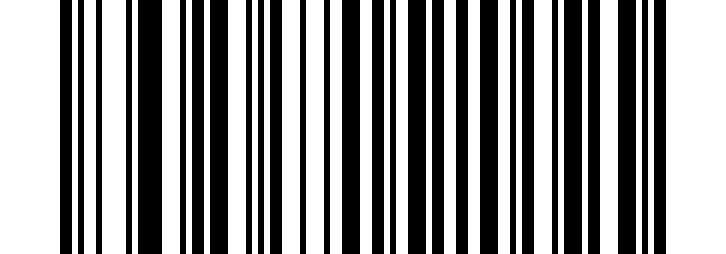 TD102*Enable UPC-E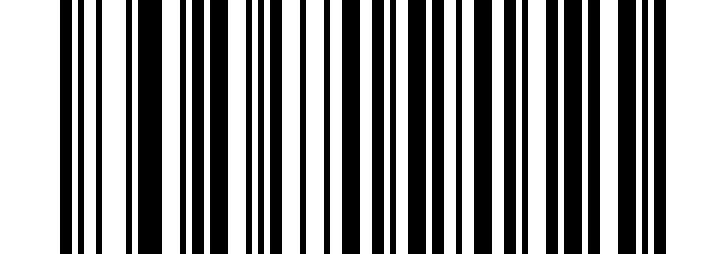 TD101Disable UPC-E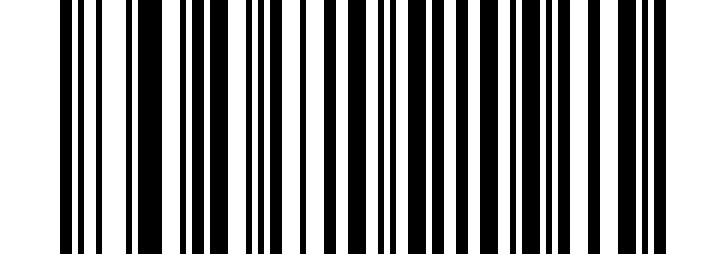 TD202*Enable EAN-8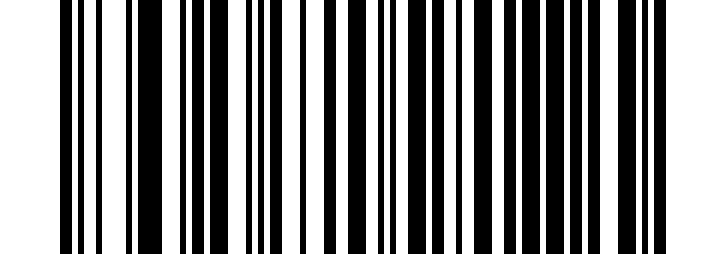 TD201Disable EAN-8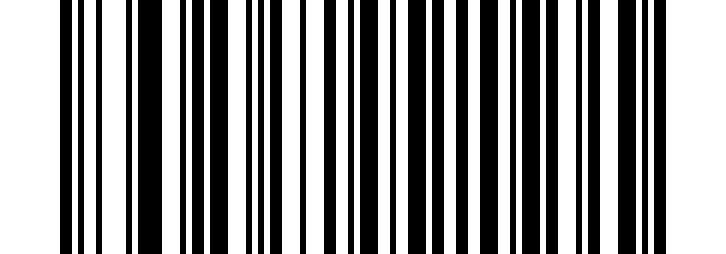 TD302 *Enable EAN-13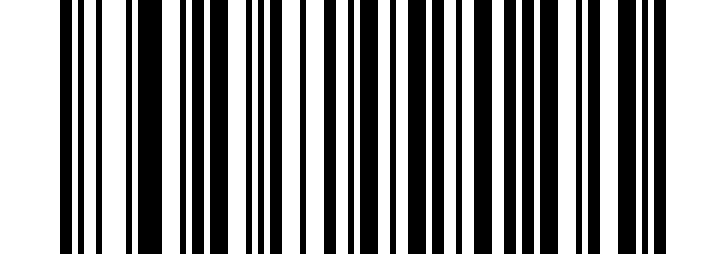 TD301Disable EAN-13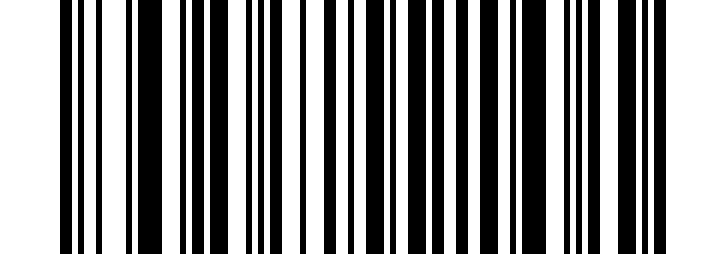 TD402Enable ISSN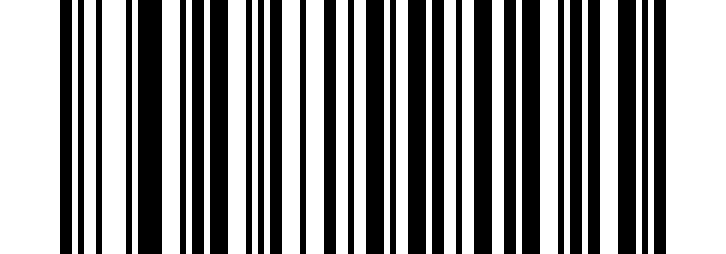 TD401 *Disable ISSN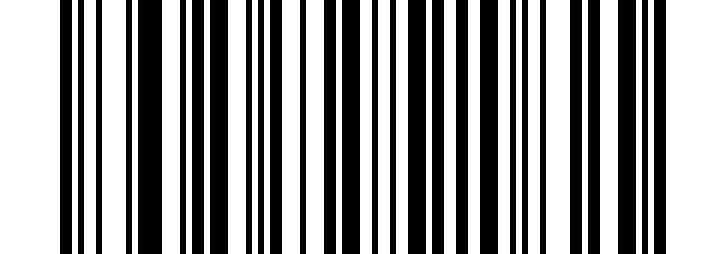 TD502Enable ISBN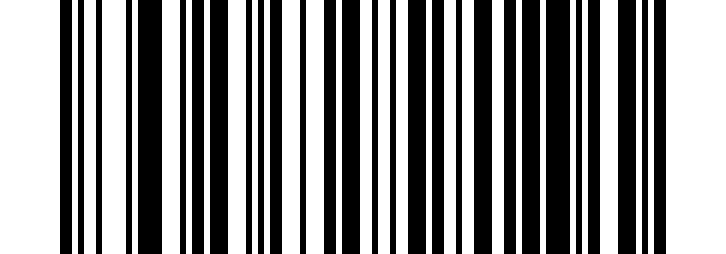 TD501*Disable ISBN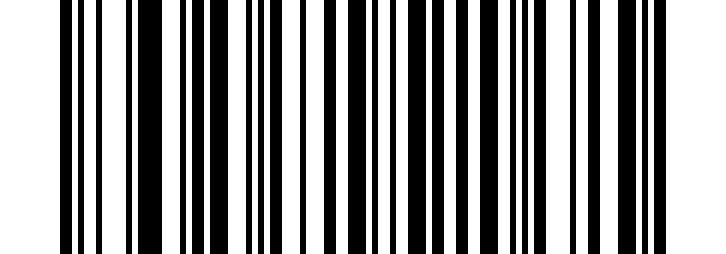 TD602*Enable Code 128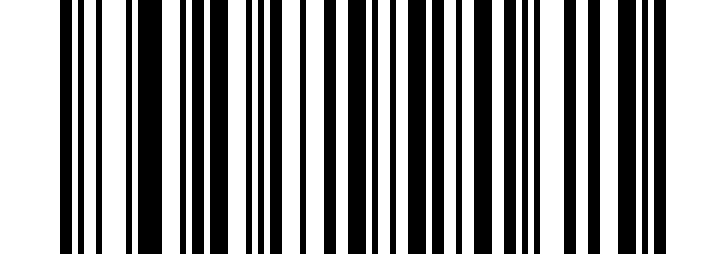 TD601Disable Code 128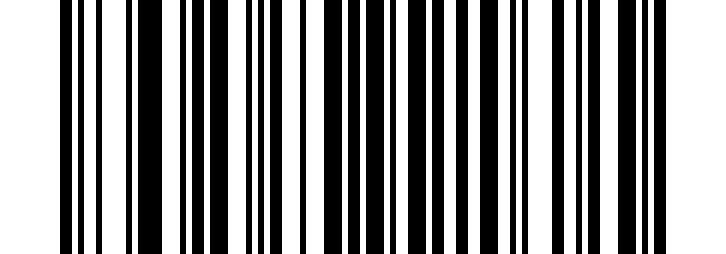 TD702Enable GS1-128*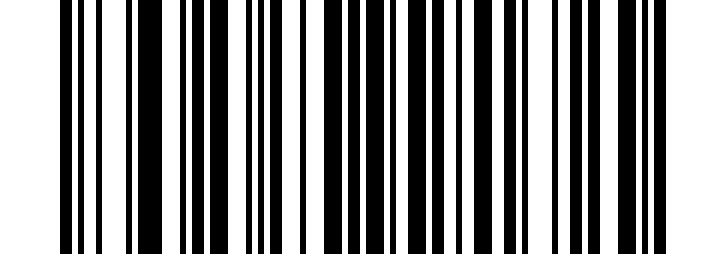 TD701Disable GS1-128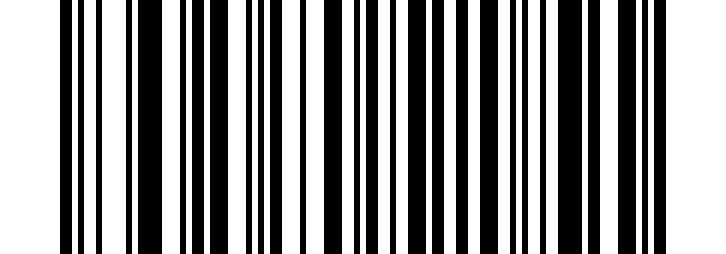 TD902Enable ISBT 128*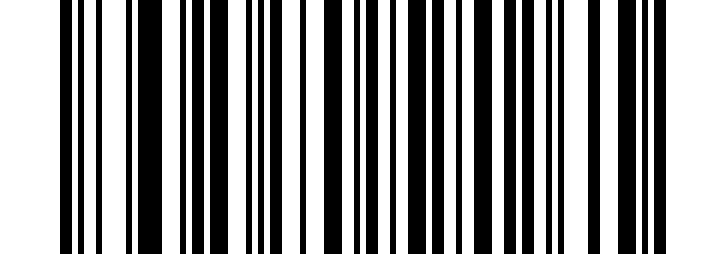 TD901Disable ISBT 128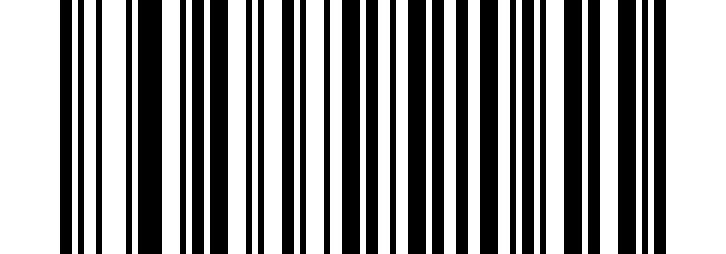 TE002Enable Code 39*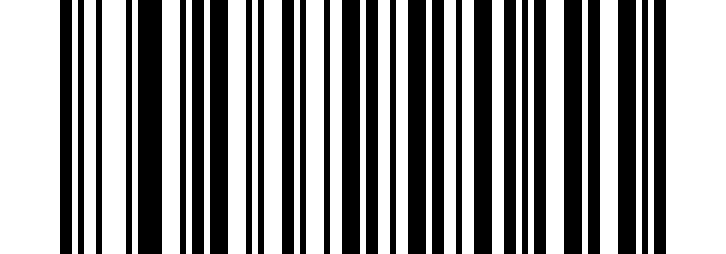 TE001Disable Code 39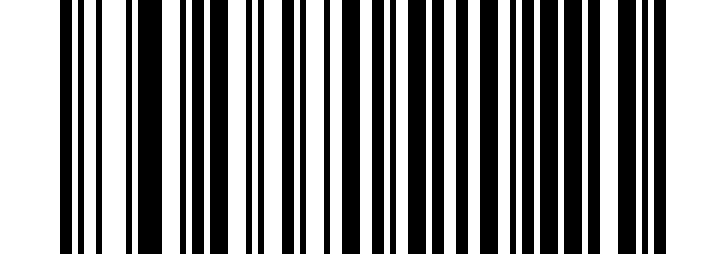 TE102Enable Code 93*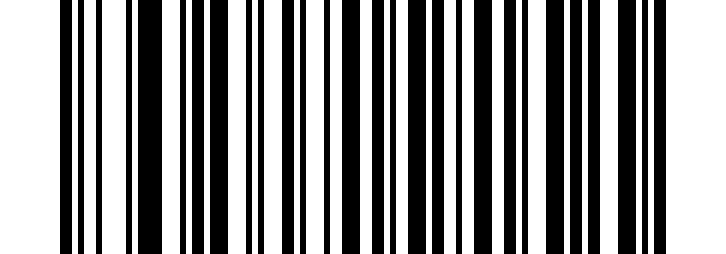 TE101Disable Code 93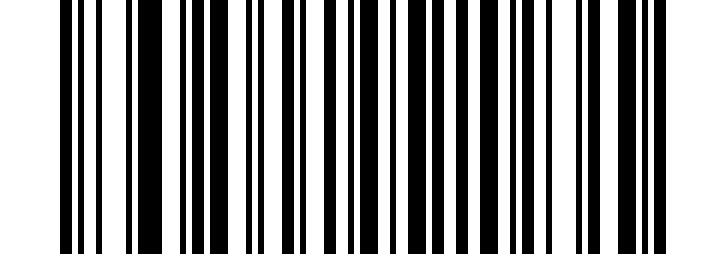 TE302Enable Interleaved 2 of 5*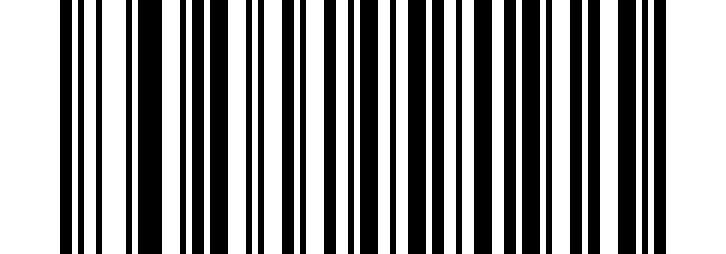 TE301Disable Interleaved 2 of 5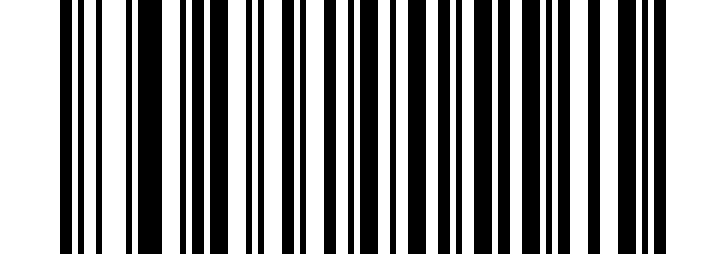 TE310Enable Febraban code*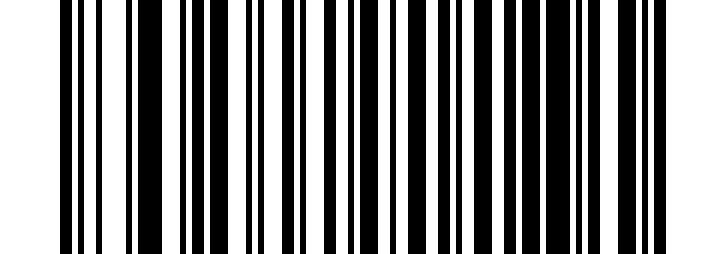 TE311Disable Febraban code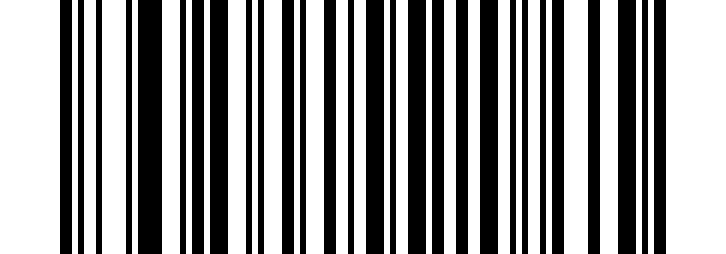 TE402Enable ITF-6, not transfer check bit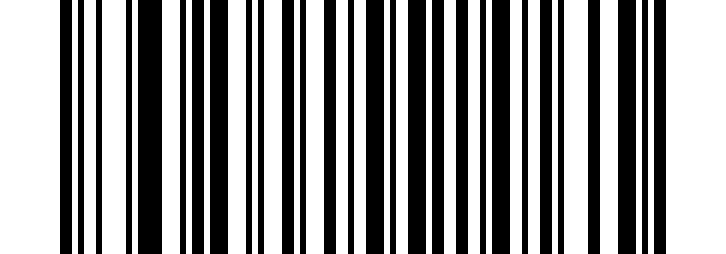 TE403Enable ITF-6, transfer check bit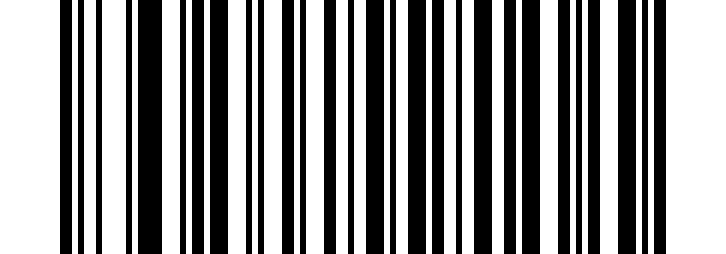 TE401Disable ITF-6*TE401Disable ITF-6*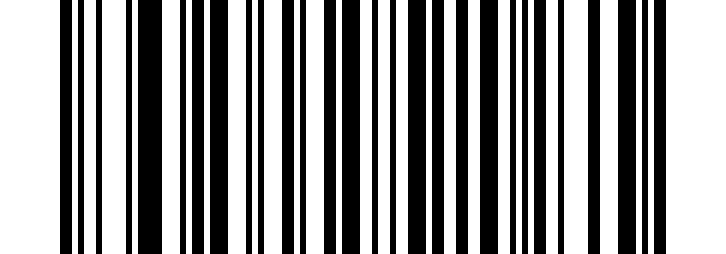 TE502Enable ITF-14，not transfer check bitTE503Enable ITF-14，transfer check bit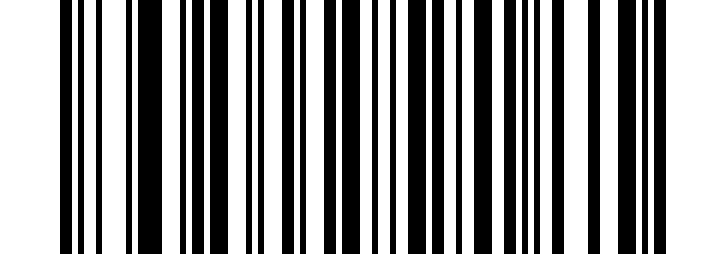 TE501Disable ITF-14*TE501Disable ITF-14*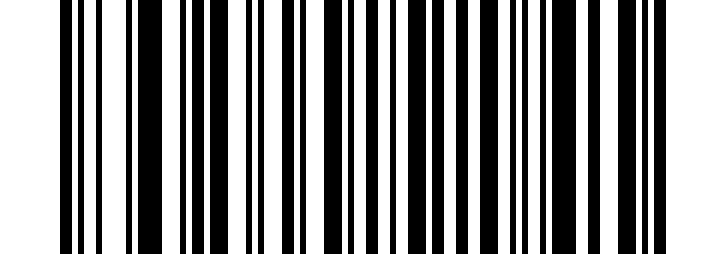 TE802Enable Matrix 2 of 5*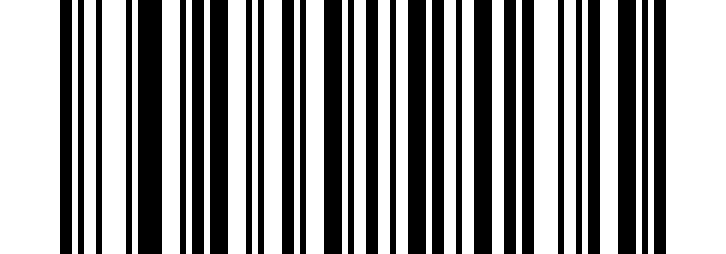 TE801Disable Matrix 2 of 5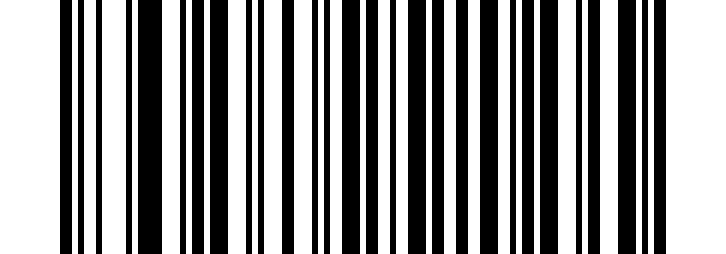 TF002Enable Industrial 2 of 5*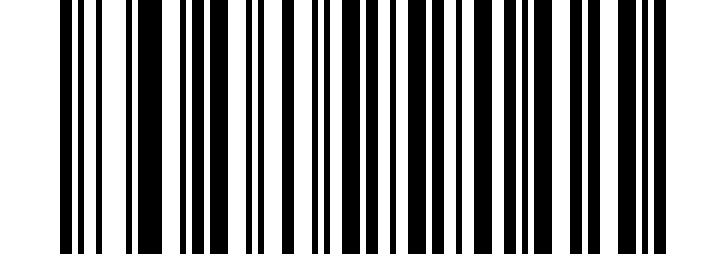 TF001Disable Industrial 2 of 5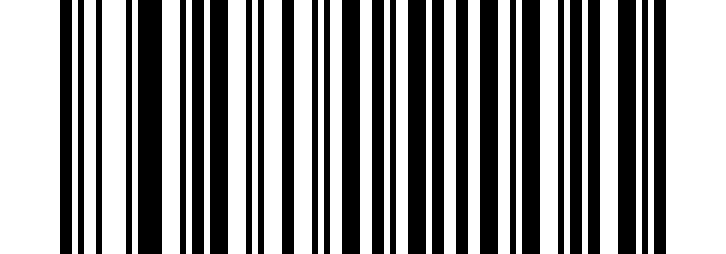 TF102Enable Standard 2 of 5*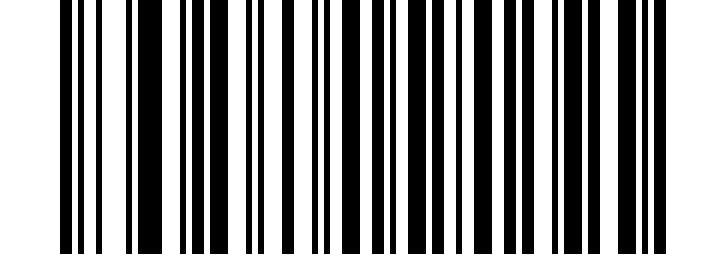 TF101Disable Standard 2 of 5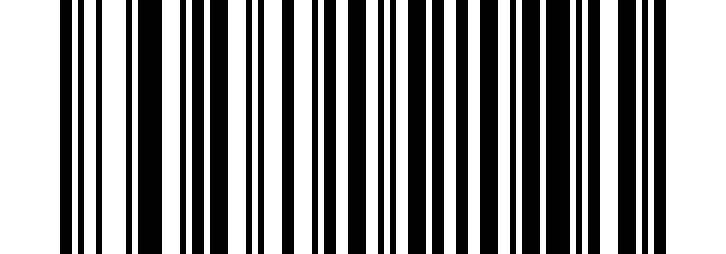 TF202Enable Codabar*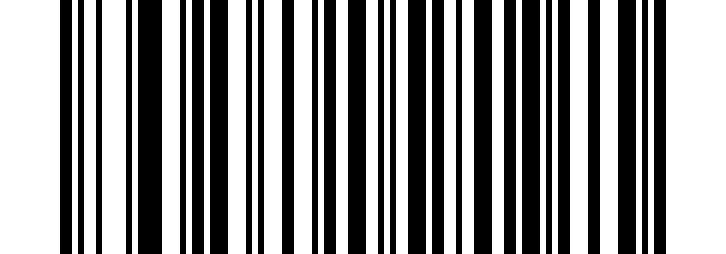 TF201Disable Codabar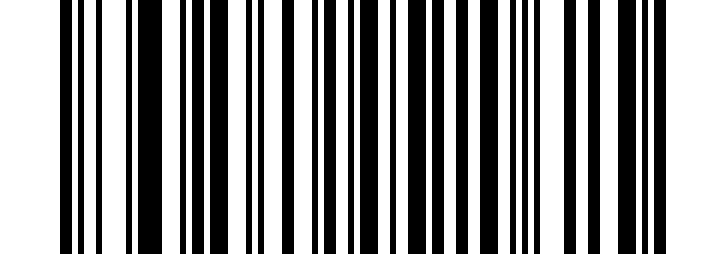 TF302Enable Plessey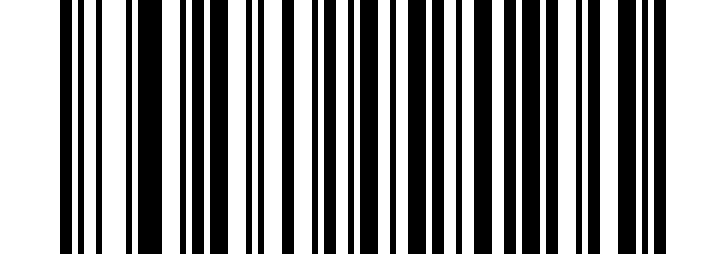 TF301Disable Plessey*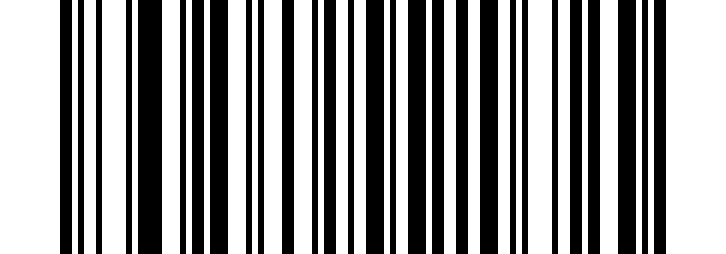 TF402Enable MSI Plessey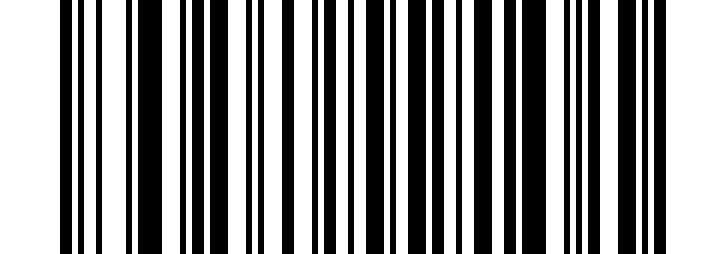 TF401Disable MSI Plessey*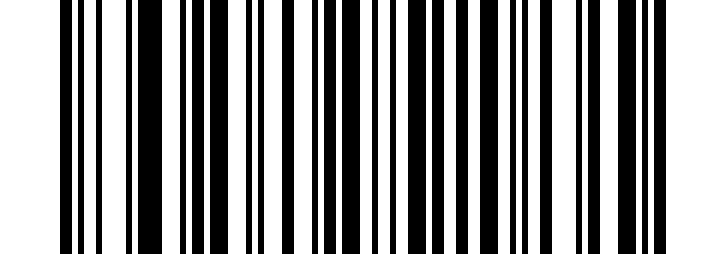 TF502Enable RSS*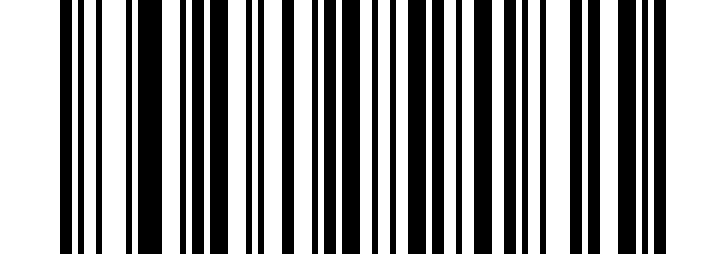 TF501Disable RSS